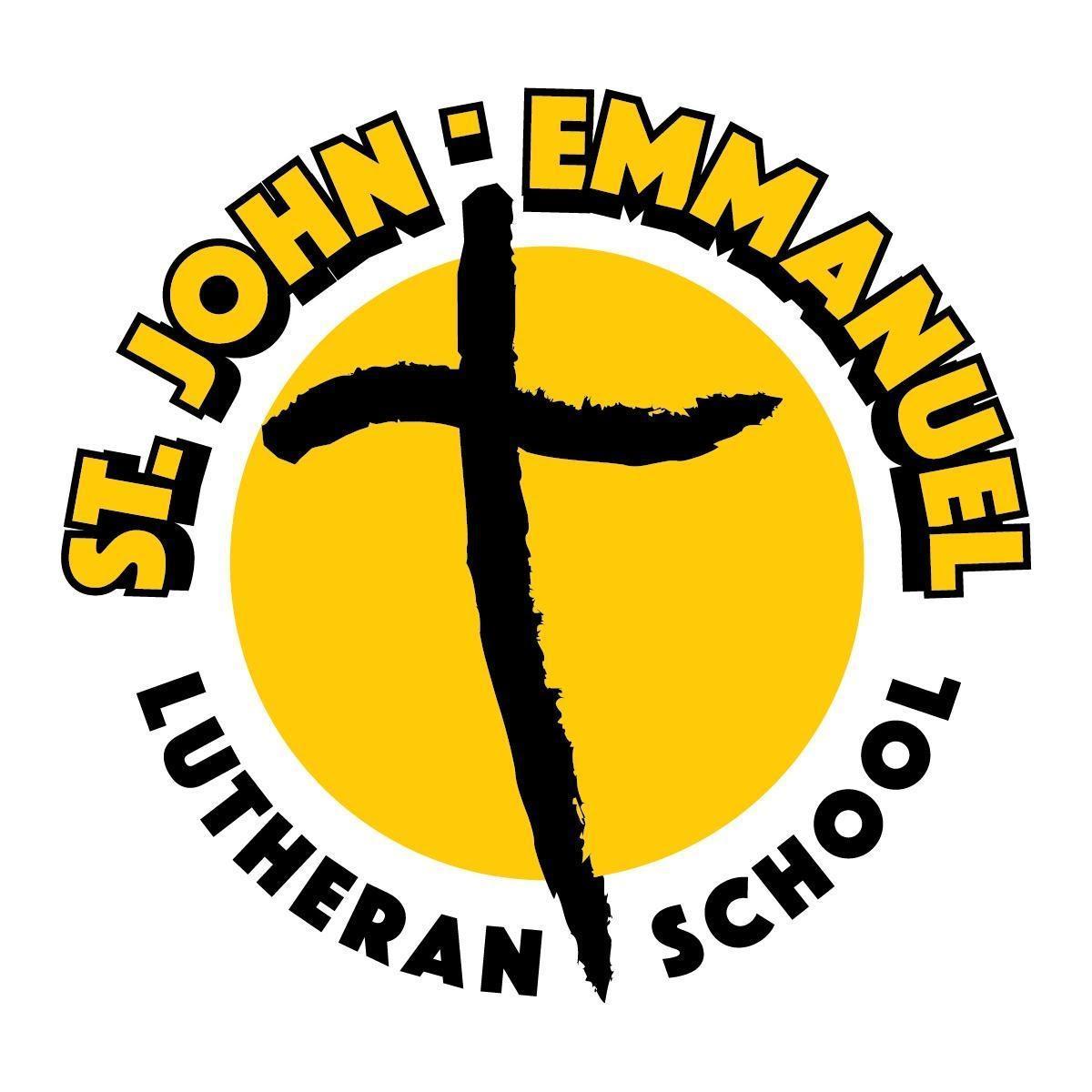 St. John-Emmanuel Lutheran School2024 Tiger Night Dinner AuctionWestern NightJanuary 27, 2024John Wayne Event Sponsor - $2,500Table of 8 at eventCompany/Family name on tableSignage displayed at eventHighlighted throughout the eventCompany listed on first page of  program and virtual auction websiteDonation plaque for your businessJesse James Live Auction Sponsor - $1,500Table of 8 at eventSignage displayed at eventHighlighted during live auction Company/Family name listed as live auction sponsor listed in program/virtual auction websiteDonation plaque for your businessDoc Holliday Saloon Sponsor - $1,000Table of 8 at eventBanner at the bar to be taken home at the end of the nightCompany/Family name listed as bar sponsor in program and virtual auction websiteBilly the Kid  Silent Auction Table Sponsor - $7504 Complimentary Tickets to the eventSignage displayed at eventCompany listed as silent auction sponsor listed in program and virtual auction websiteDonation plaque for your businessAnnie Oakley Game Sponsor - $5002 Complimentary Tickets to the eventSignage displayed at eventCompany listed as silent auction sponsor listed in program and virtual auction websiteDonation plaque for your businessBuffalo Bill Dessert Sponsor - $3502 Complimentary Tickets to the eventSignage displayed at eventCompany/Family name listed in programWyatt Earp Program Sponsor- $150Company/Family name listed in programSponsorship/Registration Form
Thank you for your support of the 2024 Tiger Night Dinner Auction on January 27, 2024.  Please complete the form below and return it to the school.________ John Wayne Sponsor________ Jesse James Sponsor________ Doc Holliday Sponsor		________ Wyatt Earp Sponsor________ Billy the Kid Sponsor________ Annie Oakley Sponsor________ Buffalo Bill Sponsor_________ In lieu of the sponsorships listed above, please accept my donation of $__________________ toward the Tiger Night Auction.Name:  ______________________________________________________________________________________Business Name (if applicable): ____________________________________________________________Address: _____________________________________________________________________________________City: ________________________________________ State: __________ Zip: _____________________Phone: __________________________________ email: _____________________________________________Enclosed is my payment of $_______________      Receipt Needed?  Y  or  N
*Table Sponsorship RSVP *_______ Please donate my table._______ The individuals listed below will be seated at my table.______________________________________	email ____________________________________________________________________________	email ____________________________________________________________________________	email ____________________________________________________________________________	email ____________________________________________________________________________	email ____________________________________________________________________________	email ____________________________________________________________________________	email ____________________________________________________________________________	email ______________________________________Please send your sponsorship/registrations and payment to:St. John – Emmanuel Lutheran SchoolAttn: Amy Schlaudroff12912 Franke RdMonroeville, IN 46773For questions regarding sponsorships, please contact
Annie Sommers 260-450-1194 or TigernightSJE@gmail.com 
Office Use - Committee Contact: _________  Date Sent: _____________  Date Received: _____________